                                                                   Филиал Муниципального автономного общеобразовательного учреждения                                                                                                             «Прииртышская средняя общеобразовательная школа»-«Полуяновская СОШ»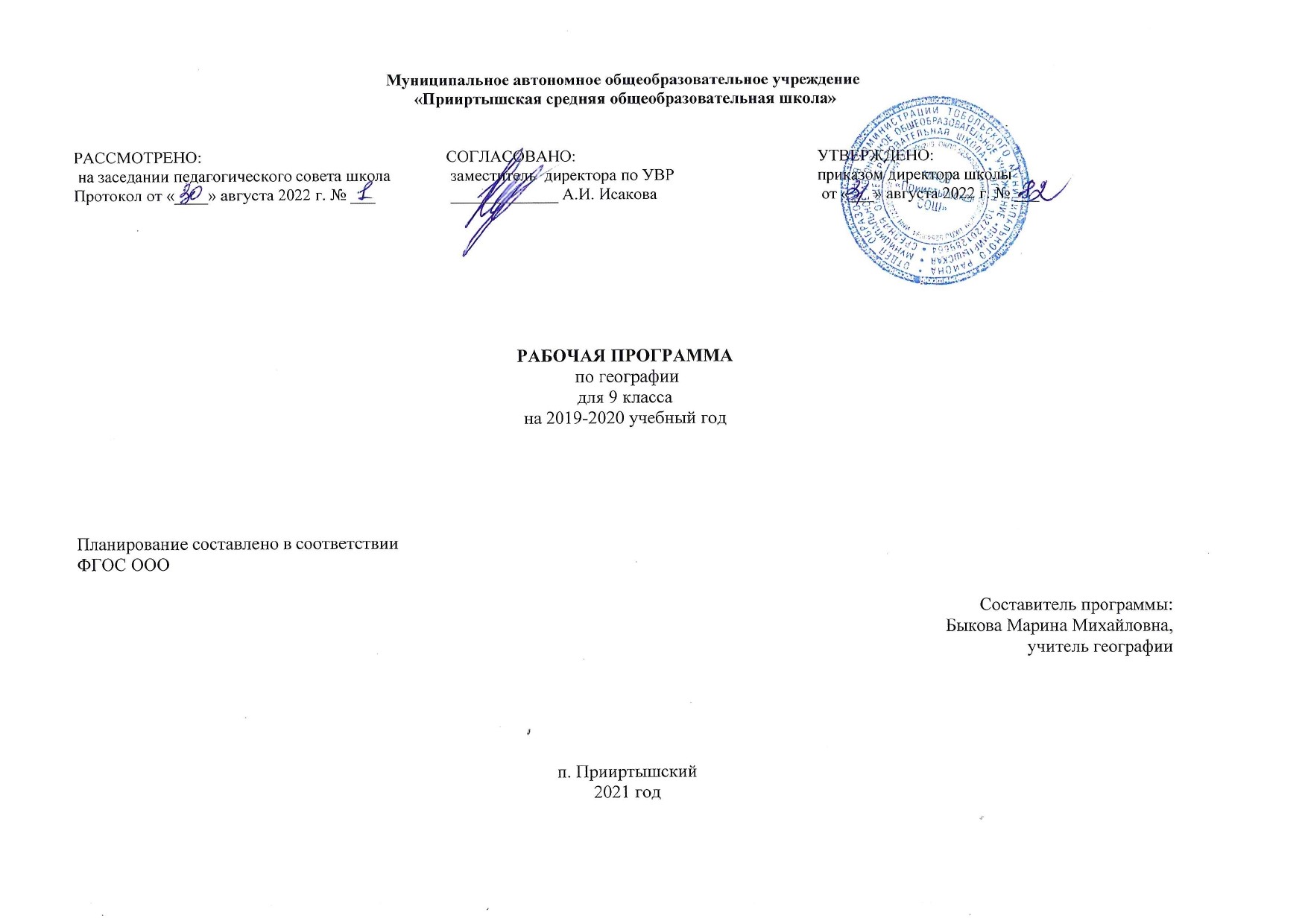             РАБОЧАЯ ПРОГРАММА                                                                                                                 по геометрии                                                                                                                для 11 класса на 2022-2023 учебный год Планирование составлено в соответствии  ФГОС ООО                                                                                                                             Составитель программы: Курманалеева Равия Рисовнаучитель математики первой квалификационной категории                                                                                                           д.Полуянова
                                                                                                               2022Планируемые результаты освоения учебного предмета «Геометрия»:1) формирование представлений о математике как о методе познания действительности, позволяющем описывать и изучать реальные процессы и явления:осознание роли математики в развитии России и мира;возможность привести примеры из отечественной и всемирной истории математических открытий и их авторов;2) развитие умений работать с учебным математическим текстом (анализировать, извлекать необходимую информацию), точно и грамотно выражать свои мысли с применением математической терминологии и символики, проводить классификации, логические обоснования, доказательства математических утверждений:оперирование понятиями: множество, элемент множества, подмножество, принадлежность, нахождение пересечения, объединения подмножества в простейших ситуациях;решение сюжетных задач разных типов на все арифметические действия;применение способа поиска решения задачи, в котором рассуждение строится от условия к требованию или от требования к условию;составление плана решения задачи, выделение этапов ее решения, интерпретация вычислительных результатов в задаче, исследование полученного решения задачи;нахождение процента от числа, числа по проценту от него, нахождения процентного отношение двух чисел, нахождения процентного снижения или процентного повышения величины;решение логических задач;3) развитие представлений о числе и числовых системах от натуральных до действительных чисел; овладение навыками устных, письменных, инструментальных вычислений:оперирование понятиями: натуральное число, целое число, обыкновенная дробь, десятичная дробь, смешанное число, рациональное число, иррациональное число;использование свойства чисел и законов арифметических операций с числами при выполнении вычислений;использование признаков делимости на 2, 5, 3, 9, 10 при выполнении вычислений и решении задач;выполнение округления чисел в соответствии с правилами;сравнение чисел;оценивание значения квадратного корня из положительного целого числа;4) овладение символьным языком алгебры, приемами выполнения тождественных преобразований выражений, решения уравнений, систем уравнений, неравенств и систем неравенств; умения моделировать реальные ситуации на языке алгебры, исследовать построенные модели с использованием аппарата алгебры, интерпретировать полученный результат:выполнение несложных преобразований для вычисления значений числовых выражений, содержащих степени с натуральным показателем, степени с целым отрицательным показателем;выполнение несложных преобразований целых, дробно рациональных выражений и выражений с квадратными корнями; раскрывать скобки, приводить подобные слагаемые, использовать формулы сокращенного умножения;решение линейных и квадратных уравнений и неравенств, уравнений и неравенств сводящихся к линейным или квадратным, систем уравнений и неравенств, изображение решений неравенств и их систем на числовой прямой;5) овладение системой функциональных понятий, развитие умения использовать функционально-графические представления для решения различных математических задач, для описания и анализа реальных зависимостей:определение положения точки по ее координатам, координаты точки по ее положению на плоскости;нахождение по графику значений функции, области определения, множества значений, нулей функции, промежутков знакопостоянства, промежутков возрастания и убывания, наибольшего и наименьшего значения функции;построение графика линейной и квадратичной функций;оперирование на базовом уровне понятиями: последовательность, арифметическая прогрессия, геометрическая прогрессия;использование свойств линейной и квадратичной функций и их графиков при решении задач из других учебных предметов;6) овладение геометрическим языком; развитие умения использовать его для описания предметов окружающего мира; развитие пространственных представлений, изобразительных умений, навыков геометрических построений:оперирование понятиями: фигура, точка, отрезок, прямая, луч, ломаная, угол, многоугольник, треугольник и четырёхугольник, прямоугольник и квадрат, окружность и круг, прямоугольный параллелепипед, куб, шар; изображение изучаемых фигур от руки и с помощью линейки и циркуля;выполнение измерения длин, расстояний, величин углов с помощью инструментов для измерений длин и углов;7) формирование систематических знаний о плоских фигурах и их свойствах, представлений о простейших пространственных телах; развитие умений моделирования реальных ситуаций на языке геометрии, исследования построенной модели с использованием геометрических понятий и теорем, аппарата алгебры, решения геометрических и практических задач:оперирование на базовом уровне понятиями: равенство фигур, параллельность и перпендикулярность прямых, углы между прямыми, перпендикуляр, наклонная, проекция;проведение доказательств в геометрии;оперирование на базовом уровне понятиями: вектор, сумма векторов, произведение вектора на число, координаты на плоскости;решение задач на нахождение геометрических величин (длина и расстояние, величина угла, площадь) по образцам или алгоритмам;8) овладение простейшими способами представления и анализа статистических данных; формирование представлений о статистических закономерностях в реальном мире и о различных способах их изучения, о простейших вероятностных моделях; развитие умений извлекать информацию, представленную в таблицах, на диаграммах, графиках, описывать и анализировать массивы числовых данных с помощью подходящих статистических характеристик, использовать понимание вероятностных свойств окружающих явлений при принятии решений:формирование представления о статистических характеристиках, вероятности случайного события;решение простейших комбинаторных задач;определение основных статистических характеристик числовых наборов;оценивание и вычисление вероятности события в простейших случаях;наличие представления о роли практически достоверных и маловероятных событий, о роли закона больших чисел в массовых явлениях;умение сравнивать основные статистические характеристики, полученные в процессе решения прикладной задачи, изучения реального явления;9) развитие умений применять изученные понятия, результаты, методы для решения задач практического характера и задач из смежных дисциплин с использованием при необходимости справочных материалов, компьютера, пользоваться оценкой и прикидкой при практических расчетах:распознавание верных и неверных высказываний;оценивание результатов вычислений при решении практических задач;выполнение сравнения чисел в реальных ситуациях;использование числовых выражений при решении практических задач и задач из других учебных предметов;решение практических задач с применением простейших свойств фигур;выполнение простейших построений и измерений на местности, необходимых в реальной жизни;10) формирование информационной и алгоритмической культуры; формирование представления о компьютере как универсальном устройстве обработки информации; развитие основных навыков и умений использования компьютерных устройств;11) формирование представления об основных изучаемых понятиях: информация, алгоритм, модель - и их свойствах;12) развитие алгоритмического мышления, необходимого для профессиональной деятельности в современном обществе; развитие умений составить и записать алгоритм для конкретного исполнителя; формирование знаний об алгоритмических конструкциях, логических значениях и операциях; знакомство с одним из языков программирования и основными алгоритмическими структурами - линейной, условной и циклической;13) формирование умений формализации и структурирования информации, умения выбирать способ представления данных в соответствии с поставленной задачей - таблицы, схемы, графики, диаграммы, с использованием соответствующих программных средств обработки данных;14) формирование навыков и умений безопасного и целесообразного поведения при работе с компьютерными программами и в Интернете, умения соблюдать нормы информационной этики и права;Ученик научится:Оперировать на базовом уровне понятиями: точка, прямая, плоскость в пространстве, параллельность и перпендикулярность прямых и плоскостей;распознавать основные виды многогранников (призма, пирамида, прямоугольный параллелепипед, куб);изображать изучаемые фигуры от руки и с применением простых чертежных инструментов;делать (выносные) плоские чертежи из рисунков простых объемных фигур: вид сверху, сбоку, снизу;извлекать информацию о пространственных геометрических фигурах, представленную на чертежах и рисунках;применять теорему Пифагора при вычислении элементов стереометрических фигур;находить объемы и площади поверхностей простейших многогранников с применением формул;В повседневной жизни и при изучении других предметов:соотносить абстрактные геометрические понятия и факты с реальными жизненными объектами и ситуациями;использовать свойства пространственных геометрических фигур для решения типовых задач практического содержания;соотносить площади поверхностей тел одинаковой формы различного размера;соотносить объемы сосудов одинаковой формы различного размера;оценивать форму правильного многогранника после спилов, срезов и т.п. (определять количество вершин, ребер и граней полученных многогранников) Ученик получит возможность научитьсяОперировать понятиями: точка, прямая, плоскость в пространстве, параллельность и перпендикулярность прямых и плоскостей;применять для решения задач геометрические факты, если условия применения заданы в явной форме;решать задачи на нахождение геометрических величин по образцам или алгоритмам;делать (выносные) плоские чертежи из рисунков объемных фигур, в том числе рисовать вид сверху, сбоку, строить сечения многогранников;извлекать, интерпретировать и преобразовывать информацию о геометрических фигурах, представленную на чертежах;применять геометрические факты для решения задач, в том числе предполагающих несколько шагов решения; описывать взаимное расположение прямых и плоскостей в пространстве;формулировать свойства и признаки фигур;доказывать геометрические утверждения;владеть стандартной классификацией пространственных фигур (пирамиды, призмы, параллелепипеды); находить площади поверхностей геометрических тел с применением формул;вычислять расстояния и углы в пространстве.В повседневной жизни и при изучении других предметов:использовать свойства геометрических фигур для решения задач практического характера и задач из других областей знанийПрямые и плоскости в пространстве. Основные понятия стереометрии (точка, прямая, плоскость, пространство).Пересекающиеся, параллельные и скрещивающиеся прямые. Угол между прямыми в пространстве. Перпендикулярность прямых. Параллельность и перпендикулярность прямой и плоскости, признаки и свойства. Теорема о трех перпендикулярах. Перпендикуляр и наклонная. Угол между прямой и плоскостью.Параллельность плоскостей, перпендикулярность плоскостей, признаки и свойства. Двугранный угол, линейный угол двугранного угла.Расстояния от точки до плоскости. Расстояние от прямой до плоскости. Расстояние между параллельными плоскостями. Расстояние между скрещивающимися прямыми.Параллельное проектирование. Площадь ортогональной проекции многоугольника. Изображение пространственных фигур.Многогранники. Вершины, ребра, грани многогранника. Развертка. Многогранные углы. Выпуклые многогранники. Теорема Эйлера.Призма, ее основания, боковые ребра, высота, боковая поверхность. Прямая и наклонная призма. Правильная призма. Параллелепипед. Куб.Пирамида, ее основание, боковые ребра, высота, боковая поверхность. Треугольная пирамида. Правильная пирамида. Усеченная пирамида.Симметрии в кубе, в параллелепипеде, в призме и пирамиде. Понятие о симметрии в пространстве (центральная, осевая, зеркальная). Примеры симметрий в окружающем мире.Сечения куба, призмы, пирамиды.Представление о правильных многогранниках (тетраэдр, куб, октаэдр, додекаэдр и икосаэдр).Тела и поверхности вращения. Цилиндр и конус. Усеченный конус. Основание, высота, боковая поверхность, образующая, развертка. Осевые сечения и сечения параллельные основанию.Шар и сфера, их сечения, касательная плоскость к сфере.Объемы тел и площади их поверхностей. Понятие об объеме тела. Отношение объемов подобных тел.Формулы объема куба, прямоугольного параллелепипеда, призмы, цилиндра. Формулы объема пирамиды и конуса. Формулы площади поверхностей цилиндра и конуса. Формулы объема шара и площади сферы.Координаты и векторы. Декартовы координаты в пространстве. Формула расстояния между двумя точками. Уравнения сферы и плоскости. Формула расстояния от точки до плоскости.Векторы. Модуль вектора. Равенство векторов. Сложение векторов и умножение вектора на число. Угол между векторами. Координаты вектора. Скалярное произведение векторов. Коллинеарные векторы. Разложение вектора по двум неколлинеарным векторам. Компланарные векторы. Разложение по трем некомпланарным векторам. использовать приобретенные знания и умения в практической деятельности и повседневной жизни для:исследования (моделирования) несложных практических ситуаций на основе изученных формул и свойств фигур;вычисления объемов и площадей поверхностей пространственных тел при решении практических задач, используя при необходимости справочники и вычислительные устройстваГеометрияПрямые и плоскости в пространстве. Основные понятия стереометрии (точка, прямая, плоскость, пространство).Пересекающиеся, параллельные и скрещивающиеся прямые. Угол между прямыми в пространстве. Перпендикулярность прямых. Параллельность и перпендикулярность прямой и плоскости, признаки и свойства. Теорема о трех перпендикулярах. Перпендикуляр и наклонная. Угол между прямой и плоскостью.Параллельность плоскостей, перпендикулярность плоскостей, признаки и свойства. Двугранный угол, линейный угол двугранного угла.Расстояния от точки до плоскости. Расстояние от прямой до плоскости. Расстояние между параллельными плоскостями. Расстояние между скрещивающимися прямыми.Параллельное проектирование. Площадь ортогональной проекции многоугольника. Изображение пространственных фигур.Многогранники. Вершины, ребра, грани многогранника. Развертка. Многогранные углы. Выпуклые многогранники. Теорема эйлера.Призма, ее основания, боковые ребра, высота, боковая поверхность. Прямая и наклонная призма. Правильная призма. Параллелепипед. Куб.Пирамида, ее основание, боковые ребра, высота, боковая поверхность. Треугольная пирамида. Правильная пирамида. Усеченная пирамида.Симметрии в кубе, в параллелепипеде, в призме и пирамиде. Понятие о симметрии в пространстве (центральная, осевая, зеркальная). Примеры симметрий в окружающем мире.Сечения куба, призмы, пирамиды.Представление о правильных многогранниках (тетраэдр, куб, октаэдр, додекаэдр и икосаэдр).Тела и поверхности вращения. Цилиндр и конус. Усеченный конус. Основание, высота, боковая поверхность, образующая, развертка. Осевые сечения и сечения параллельные основанию.Шар и сфера, их сечения, касательная плоскость к сфере.Объемы тел и площади их поверхностей. Понятие об объеме тела. Отношение объемов подобных тел.Формулы объема куба, прямоугольного параллелепипеда, призмы, цилиндра. Формулы объема пирамиды и конуса. Формулы площади поверхностей цилиндра и конуса. Формулы объема шара и площади сферы.Координаты и векторы. Декартовы координаты в пространстве. Формула расстояния между двумя точками. Уравнения сферы и плоскости. Формула расстояния от точки до плоскости.Векторы. Модуль вектора. Равенство векторов. Сложение векторов и умножение вектора на число. Угол между векторами. Координаты вектора. Скалярное произведение векторов. Коллинеарные векторы. Разложение вектора по двум неколлинеарным векторам. Компланарные векторы. Разложение по трем некомпланарным векторам.Содержание учебного предмета  «Геометрия».Геометрические фигуры в пространстве и их взаимное расположение. Аксиоматика стереометрии. Первые следствия аксиом. Построения в пространстве. Взаимное расположение прямых и плоскостей в пространстве: пересекающиеся, параллельные и скрещивающиеся прямые, параллельность и перпендикулярность прямой и плоскости, параллельность и перпендикулярность двух плоскостей. Признаки параллельности и перпендикулярности прямых и плоскостей. Перпендикуляр и наклонная. Теорема о трёх перпендикулярах. Двугранный угол. Линейный угол двугранного угла. Многогранные углы. Выпуклые многогранные углы. Внутренние и граничные точки пространственных фигур. Понятия геометрического тела и его поверхности. Многогранники и многогранные поверхности. Вершины, грани и рёбра многогранников. Выпуклые многогранники. Теорема Эйлера. Сечения многогранников плоскостями. Развёртки многогранных поверхностей. Пирамида и её элементы. Тетраэдр. Правильная пирамида. Усечённая пирамида. Призма и её элементы. Прямая и наклонная призма. Правильная призма. Параллелепипед. Куб. Правильные многогранники (тетраэдр, куб, октаэдр, додекаэдр, икосаэдр). Построение правильных многогранников. Двойственные правильные многогранники. Полуправильные (архимедовы) многогранники. Измерение геометрических величин. Расстояние между двумя точками. Равенство и подобие фигур. Расстояние от точки до фигуры (в частности, от точки до прямой, от точки до плоскости). Расстояние между фигурами (в частности, между прямыми, между прямой и плоскостью, между плоскостями). Углы: угол между плоскостями, угол между прямыми, угол между прямой и плоскостью. Объёмы подобных фигур. Понятие площади поверхности. Площади поверхностей многогранников. Преобразования. Симметрия. Параллельное проектирование. Ортогональное проектирование. Центральное проектирование (перспектива). Движения. Общие свойства движений. Виды движений: параллельный перенос, симметрии относительно точки, прямой и плоскости, поворот. Общее понятие о симметрии фигур. Элементы симметрии правильных пирамид и правильных призм, правильных многогранников, сферы и шара, цилиндров и конусов вращения. Гомотетия и преобразования подобия.  Содержание учебного предмета «Геометрия»    1. Повторение курса 10 класса (4ч.)\\    2.   Координаты и векторы (21 ч.). Декартовы координаты в пространстве. Формула расстояние между двумя точками. Уравнения сферы          и плоскости. Формула расстояния от точки до плоскости. Координаты вектора. Связь между координатами векторов и координатами точек.    Простейшие задачи в координатах. Скалярное произведение векторов. Коллинеарные векторы. Разложение вектора по двум неколлинеарным векторам. Компланарные векторы. Разложение по трем некомпланарным векторам. Движение. Центральная, осевая, и симметрии. Параллельный перенос.Прямоугольная система координат в пространстве. Расстояние между точками в пространстве. Векторы в пространстве. Длина вектора. Равенство векторов. Сложение векторов. Умножение вектора на число. Координаты вектора. Скалярное произведение векторов.Обобщение и систематизация знаний  по теме:» Метод координат в пространстве» (№ 1)Цель: введение понятие прямоугольной системы координат в пространстве; знакомство с координатно-векторным методом решения задач.Цели: сформировать у учащихся умения применять координатный и векторный методы к решению задач на нахождение длин отрезков и углов между прямыми и векторами в пространстве. В ходе изучения темы целесообразно использовать аналогию между рассматриваемыми понятиями на плоскости и в пространстве. Это поможет учащимся более глубоко и осознанно усвоить изучаемый материал, уяснить содержание и место векторного и координатного методов в курсе геометрииО с н о в н а я ц е л ь – обобщить и систематизировать представления учащихся о декартовых координатах и векторах, познакомить с полярными и сферическими координатами.Изучение координат и векторов в пространстве, с одной стороны, во многом повторяет изучение соответствующих тем планиметрии, а с другой стороны, дает алгебраический метод решения стереометрических задач.   3. Тела и поверхности вращения (12 ч.). Цилиндр и конус. Усеченный конус. Основание, высота, боковая поверхность. Образующая. Развертка. Осевые сечения и сечения параллельные основанию. Шар и сфера, их сечения. Касательная плоскость к сфере. Сфера, вписанная в многогранник, сфера, описанная около многогранника.   Цилиндр, конус, шар (17 ч)Основные элементы сферы и шара. Взаимное расположение сферы и плоскости. Многогранники, вписанные в сферу. Многогранники, описанные около сферы. Цилиндр и конус. Фигуры вращения.Цель: выработка у учащихся систематических сведений об основных видах тел вращения.Цели: дать учащимся систематические сведения об основных видах тел вращения. Изучение круглых тел (цилиндра, конуса, шара) завершает изучение системы основных пространственных геометрических тел. В ходе знакомства с теоретическим материалом темы значительно развиваются пространственные представления учащихся: круглые тела рассматривать на примере конкретных геометрических тел, изучать взаимное расположение круглых тел и плоскостей (касательные и секущие плоскости), ознакомить с понятиями описанных и вписанных призм и пирамид. Решать большое количество задач, что позволяет продолжить работу по формированию логических и графических умений.О с н о в н а я ц е л ь – сформировать представления учащихся о круглых телах, изучить случаи их взаимного расположения, научить изображать вписанные и описанные фигуры.В данной теме обобщаются сведения из планиметрии об окружности и круге, о взаимном расположении прямой и окружности, о вписанных и описанных окружностях. Здесь учащиеся знакомятся с основными фигурами вращения, выясняют их свойства, учатся их изображать и решать задачи на фигуры вращения. Формированию более глубоких представлений учащихся могут служить задачи на комбинации многогранников и фигур вращения.Обобщение и систематизация знаний  по теме: « Цилиндр, конус, шар»(№ 2)       4. Объемы тел и площади их поверхностей(20 ч.). Понятие об объеме тела. Отношение объемов подобных тел. Формулы объема куба, параллелепипеда, призмы, цилиндра. Формулы объема пирамиды и конуса. Формулы площади поверхностей цилиндра и конуса. Формулы объема шара и площади сферы.Понятие объема и его свойства. Объем цилиндра, прямоугольного параллелепипеда и призмы. Принцип Кавальери. Объем пирамиды. Объем конуса и усеченного конуса. Объем шара и его частей. Площадь поверхности многогранника, цилиндра, конуса, усеченного конуса. Площадь поверхности шара и его частей.Цель: систематизация изучения многогранников и тел вращения в ходе решения задач на вычисление их объемов.Цели: продолжить систематическое изучение многогранников и тел вращения в ходе решения задач на вычисление их объемов.Понятие объема вводить по аналогии с понятием площади плоской фигуры и формулировать основные свойства объемов.Существование и единственность объема тела в школьном курсе математики приходится принимать без доказательства,так как вопрос об объемах принадлежит, по существу, к трудным разделам высшей математики. Поэтому нужные результаты устанавливать, руководствуясь больше наглядными соображениями. Учебный материал главы в основном должен усвоиться в процессе решения задач.О с н о в н а я ц е л ь – сформировать представления учащихся о понятиях объема и площади поверхности, вывести формулы объемов и площадей поверхностей основных пространственных фигур, научить решать задачи на нахождение объемов и площадей поверхностей.Изучение объемов обобщает иОбобщение и систематизация знаний по теме: « Объемы тел»(№ 3)Обобщение и систематизация знаний по теме: « Объемы шара и площадь шара» (№ 4)       5.   Повторение курса 11класса (11 ч.) Цель: повторение и систематизация материала 11 класса.Цели: повторить и обобщить знания и умения, учащихся через решение задач по следующим темам: метод координат в пространстве; многогранники; тела вращения; объёмы многогранников и тел вращения   Тематическое планирование(приложение)                                                          ТЕМАТИЧЕСКОЕ ПЛАНИРОВАНИЕ                                                                               ГЕОМЕТРИЯ 11 класс (2ч. в неделю, всего 68 часов) Раздел 2. Метод координат в пространстве (21 час):Координаты вектораРаздел 3 Движение (11 часов) Раздел 3. Сфера и шар ( 12 ч.)Решение задач на объемные тела                                                                                                   Раздел 4. Объемы тел (20 ч.)№                 ТемыКоличество часовКоличество часов№                 ТемыПримерная программаРабочая программаПовторение курса 10 класса (4 ч.)          4 41Повторение Параллельность и перпендикулярность прямых и плоскостей2Повторение. Многогранники3Повторение. Векторы в пространстве4Повторение. Векторы в пространствеМетод координат в пространстве. Координаты и векторы (21 ч.).21215Прямоугольная система координат в пространстве6Прямоугольная система координат в пространстве7Координаты вектора8Координаты вектора9Связь  между координатами векторов и координатами точек10Простейшие задачи в координатах11Простейшие задачи в координатах12Простейшие задачи в координатах13Угол между векторами. Скалярное произведение векторов14Угол между векторами. Скалярное произведение векторов15Вычисление углов между прямыми и плоскостями 16Вычисление углов между прямыми и плоскостями 17Вычисление углов между прямыми и плоскостями 18Вычисление углов между прямыми и плоскостями19Центральная симметрия Осевая симметрия. Зеркальная симметрия Параллельный перенос20Обобщающее повторение по теме Метод координат в пространстве21Обобщение и систематизация знаний  по теме:» Метод координат в пространстве» (№ 1)22Понятие цилиндра. Площадь поверхности цилиндра23Решение задач по теме Понятие цилиндра. Площадь поверхности цилиндра24Решение задач по теме: Понятие цилиндра. Площадь поверхности цилиндра25Решение задач по теме: Понятие цилиндра. Площадь поверхности цилиндра26Понятие конуса. Площадь поверхности конуса27Решение задач по теме: Понятие конуса. Площадь поверхности конусаСфера и шар. Тела и поверхности вращения (12 ч.).111128Понятие усеченного конуса. Площадь поверхности усеченного конуса29Решение задач по теме: Понятие усеченного конуса. Площадь поверхности усеченного конуса30Сфера и шар. Уравнение сферы.31Взаимное расположение сферы и плоскости. Касательная плоскость к сфере32Сфера и шар. Площадь сферы.33Решение задач по теме: Сфера и шар. Площадь сферы34Решение задач на многогранники, цилиндр , шар и конус35Решение задач на многогранники, цилиндр, шар и конус.36Решение задач по теме «Тела вращения»37Решение задач по теме «Тела вращения»38Обобщение и систематизация знаний  по теме: « Цилиндр, конус, шар»(№ 2)Объемы тел и площади их поверхностей(20 ч.).202039Понятие объема. Объем прямоугольного параллелепипеда40Понятие объема. Объем прямоугольного параллелепипеда41Решение задач по теме: Объем прямоугольного параллелепипеда42Объем прямой призмы43Объем прямой призмы44Объем цилиндра45Решение задач по теме: Объем прямой призмы и цилиндра46Вычисление объемов тел с помощью определенного интеграла47Объем наклонной призмы48Решение задач по теме: Объем наклонной призмы49Объем пирамиды. Объем конуса50Обобщение и систематизация знаний по теме: « Объемы тел»(№ 3)51Объем шара52Объем шарового сегмента, шарового слоя и шарового сектора53Решение задач на объем шарового сегмента, шарового слоя и шарового сектора54Площадь сферы55Решение задач на объем шарового сегмента, шарового слоя и шарового сектора56Решение задач на объем шарового сегмента, шарового слоя и шарового сектора57Обобщение и систематизация знаний по теме: « Объемы шара и площадь шара» (№ 4)Повторение курса 11класса (11 ч.)111158       Повторение.  Многогранники: параллелепипед, призма, пирамида, площади их поверхностей, объемы59       Повторение.  Многогранники: параллелепипед, призма, пирамида, площади их поверхностей, объемы60Повторение.   Многогранники: параллелепипед, призма, пирамида, площади их поверхностей, объемы61Повторение. Векторы в пространстве Действия над векторами. Скалярное произведение векторов62Повторение. Векторы в пространстве Действия над векторами. Скалярное произведение векторов63Повторение. Цилиндр, конус и шар, площади их поверхностей, объемы64Повторение. Цилиндр, конус и шар, площади их поверхностей, объемы65Повторение. Площади и объемы тел вращения66Повторение. Площади и объемы тел вращения67Повторение. Площади и объемы тел вращения 68Повторение. Площади и объемы тел вращенияИтого за год68681 четверть16162 четверть16163 четверть30304 четверть1616№ п/пДатаДатаТема урокаКолич-во часовВозможные виды деятельности учащихся/ возможные виды контроляПланируемые результаты обученияПланируемые результаты обучения№ п/пПланФактТема урокаКолич-во часовВозможные виды деятельности учащихся/ возможные виды контроляОсновные предметные знания (базовые понятия)УУДРаздел. 1 Повторение курса 10 класса (4 ч.)Раздел. 1 Повторение курса 10 класса (4 ч.)Раздел. 1 Повторение курса 10 класса (4 ч.)Раздел. 1 Повторение курса 10 класса (4 ч.)Раздел. 1 Повторение курса 10 класса (4 ч.)Раздел. 1 Повторение курса 10 класса (4 ч.)Раздел. 1 Повторение курса 10 класса (4 ч.)Раздел. 1 Повторение курса 10 класса (4 ч.)1.05.0905.09Повторение Параллельность и перпендикулярность прямых и плоскостей 1Индивидуальная  работа в парахЗнают о параллельности и перпендикулярности прямых и плоскостей. Умеют описывать взаимное расположение прямых и плоскостей в пространстве. Могут аргументировать свои суждения о взаимном расположении прямых и плоскостей в пространствеРегулятивные: осуществлять итоговый и пошаговый контроль по результату.Познавательные: сравнение и классификацию по заданным критериям.Коммуникативные: договариваться и приходить к общему решению  2.06.0906.09Повторение. Многогранники1Коллективная пары смешанного состава (сильный учит слабого)Знают определения призмы, пирамиды; формулы вычисления площади поверхности изученных многогранников. Умеют изображать на чертеже призмы и пирамиды; распознавать на чертежах и моделях пространственные формы; соотносить трехмерные объекты с их описаниями, изображениямиРегулятивные: вносить необходимые коррективы в действие после его завершения на основе учета сделанных ошибок. Познавательные: проводить сравнение, сериацию и классификацию по заданным критериям. Коммуникативные: учитывать разные мнения и стремиться к координации различных позиций в сотрудничестве.3-412.0913.0912.0913.09Повторение. Векторы в пространстве 2Индивидуальная, пары сменного составаЗнают определение вектора и умеют применять векторный метод для решения задач.Могут самостоятельно искать и отбирать необходимую для решения учебных задач информациюРегулятивные: вносить необходимые коррективы в действие после его завершения на основе учета сделанных ошибок. Познавательные: проводить сравнение, сериацию и классификацию по заданным критериям. Коммуникативные: учитывать разные мнения и стремиться к координации различных позиций в сотрудничестве.5-619.0920.0919.0920.09Прямоугольная система координат в пространстве2Индивидуальная, пары сменного состава, фронтальнаяЗнакомы с прямоугольной системой координат в пространстве. Умеют строить точку по координатам и находить координаты точкиРегулятивные: различать способ действия.Познавательные: использовать поиск необходимой информации для выполнения учебных заданий с использованием учебной литературы.Коммуникативные: контролировать действия партнера726.0926.09Координаты вектора1Коллективная пары смешанного состава (сильный учит слабого)Знают определение координат вектора.Умеют решать простейшие задачи, осуществлять проверку выводов, положений, закономерностей, теоремРегулятивные: различать способ действия.Познавательные: использовать поиск необходимой информации для выполнения учебных заданий с использованием учебной литературы.Коммуникативные: контролировать действия партнера726.0926.09Координаты вектора1Коллективная пары смешанного состава (сильный учит слабого)Знают определение координат вектора.Умеют решать простейшие задачи, осуществлять проверку выводов, положений, закономерностей, теоремРегулятивные: различать способ действия.Познавательные: использовать поиск необходимой информации для выполнения учебных заданий с использованием учебной литературы.Коммуникативные: контролировать действия партнера8.27.0927.09Координаты вектора1Групповая фронтальная, самостоятельная работаЗнают определение координат вектора. Умеют решать несложные задачи. Могут дать оценку информации, фактам, процессам, определять их актуальностьРегулятивные: различать способ действия.Познавательные: использовать поиск необходимой информации для выполнения учебных заданий с использованием учебной литературы.Коммуникативные: контролировать действия партнера9-1003.1004.1003.1004.10Связь  между координатами векторов и координатами точек2Индивидуальная, фронтальная работа, в парах Знают определение координат вектора. Умеют решать несложные задачи. Могут дать оценку информации, фактам, процессам, определять их 11-1310.1011.1017.1010.1011.1017.10Простейшие задачи в координатах 3Коллективная пары смешанного состава (сильный учит слабого)Самостоятельная работаЗнают о 3 простейших задачах в координатах.Умеют решать простейшие задачи в координатах.Могут рассуждать, обобщать, видеть несколько решений одной задачиРегулятивные: различать способ действия.Познавательные: использовать поиск необходимой информации для выполнения учебных заданий с использованием учебной литературы.Коммуникативные: контролировать действия партнера1418.1018.10Угол между векторами. Скалярное произведение векторов1Фронтальная работа, в парах, индивидуальнаяЗнают об угле между векторами и скалярном произведении векторов. Умеют вычислять угол между векторами в пространстве, находить скалярное произведение векторовРегулятивные: оценивать правильность выполнения действия .Познавательные: проводить сравнение, классификацию по заданным критериям.Коммуникативные: контролировать действие партнера1524.1024.10Угол между векторами. Скалярное произведение векторов1Индивидуальная, пары сменного составаЗнают об угле между векторами и скалярном произведении векторов. Умеют применять векторно-координатный метод к решению несложных задачРегулятивные: оценивать правильность выполнения действия.Познавательные: проводить сравнение, классификацию по заданным критериям.Коммуникативные: контролировать действие партнера1625.1025.10Вычисление углов между прямыми и плоскостями (изучение нового материала)1Работа в паре, фронтальная индивидуальная работаЗнают формулу для вычисления углов между прямыми и плоскостями в пространстве. Умеют применять формулу для вычисления углов между прямыми и плоскостями в пространстве к решению несложных задач. Могут рассуждать, обобщать, видеть несколько решений одной задачиРегулятивные: различать способ и результат действия. Познавательные: владеть общим приемом решения задач. Коммуникативные: договариваться и приходить к общему решению совместной деятельности, в том числе в ситуации столкновения интересов1707.1107.11Вычисление углов между прямыми и плоскостями1Индивидуальная, пары сменного составаЗнают формулу для вычисления углов между прямыми и плоскостями в пространстве. Умеют применять формулу к решению задачРегулятивные: различать способ и результат действия. Познавательные: владеть общим приемом решения задач. Коммуникативные: договариваться и приходить к общему решению совместной деятельности, в том числе в ситуации столкновения интересов1808.1108.11Центральная симметрия Осевая симметрия. Зеркальная симметрия Параллельный перенос(1Индивидуальная, пары сменного составаЗнакомы с различными видами симметрии. Умеют решать простейшие задачи   Могут рассуждать и обобщать, подбирать аргументы, соответствующие решению, участвуют в диалоге)Коммуникативные: контролировать действие партнера.           Познавательные: использовать поиск необходимой информации для выполнения учебных заданий с использованием учебной  литературы1914.1114.11Обобщающее повторение по теме Метод координат в пространстве1Групповая, в парахЗнают о 3 простейших задачах в координатах.Умеют решать задачи по темеРегулятивные: вносить необходимые коррективы в действие после его завершения на основе учета сделанных ошибок.            Познавательные: строить речевое высказывание в устной и письменной форме. Коммуникативные: контролировать действие партнера2015.1115.11Обобщение и систематизация знаний  по теме:» Метод координат в пространстве» (№ 1)20минутИндивидуальнаяКонтрольная работаУчащихся демонстрируют: теоретические знания и практические навыки по темеРегулятивные: оценивать правильность выполнения действия на уровне адекватной оценки.             Познавательные:  владеть общим приемом решения задач2121.1121.11Понятие цилиндра. Площадь поверхности цилиндра1Индивидуальная, пары сменного состава, фронтальная, групповаяЗнают определение цилиндра. Умеют применять формулы площади полной поверхности цилиндра к решению задач на вычисление. Могут рассуждать и обобщать, вести диалог, выступать с решением проблемы Регулятивные: вносить необходимые коррективы в действие после его завершения на основе учета сделанных ошибок.Познавательные: строить речевое высказывание в устной и письменной формеКоммуникативные: договариваться и приходить к общему решению совместной деятельности, в том числе в ситуации столкновения интересов2222.11Решение задач по теме Понятие цилиндра. Площадь поверхности цилиндра1Фронтальная, работа в группеЗнают определение цилиндра. Умеют применять формулы площади полной поверхности цилиндра к решению задач на вычислениеиКоммуникативные: договариваться и приходить к общему решению совместной деятельности, в том числе в ситуации столкновения интересов2328.11Решение задач по теме: Понятие цилиндра. Площадь поверхности цилиндра 1Коллективная пары смешанного состава (сильный учит слабого), самЗнают определение цилиндра. Умеют применять формулы площади полной поверхности цилиндра к решению задач на вычисление и доказательство.Могут аргументированно отвечать на вопросы собеседников Коммуникативные: договариваться и приходить к общему решению совместной деятельности, в том числе в ситуации столкновения интересов2429.11Решение задач по теме: Понятие цилиндра. Площадь поверхности цилиндра 1Групповая , в парах, самостоятельная работаЗнают определение цилиндра. Умеют применять формулы площади полной поверхности цилиндра к решению задач на вычисление и доказательство.Умеют работать по заданному алгоритму, выполнять и оформлять тестовые заданияКоммуникативные: договариваться и приходить к общему решению совместной деятельности, в том числе в ситуации столкновения интересов.2505.12Понятие конуса. Площадь поверхности конуса1Индивидуальная, пары сменного состава, групповая работаЗнают определение конуса. Умеют применять формулы площади полной поверхности конуса к решению простейших задач на вычисление, проводить информационно-смысловой анализ прочитанного текста, составлять конспект и участвовать в диалогеРегулятивные: различать способ и результат действия.Познавательные: использовать поиск необходимой информации.Коммуникативные: контролировать действие партнера2606.12Решение задач по теме: Понятие конуса. Площадь поверхности конуса 1Индивидуальная, фронтальная работа, самостоятельная работаЗнают определение конуса. Умеют применять формулы площади полной поверхности конуса к решению задач на вычисление. Могут собрать материал для сообщения по заданной темеРегулятивные: различать способ и результат действия.Познавательные: использовать поиск необходимой информации.Коммуникативные: контролировать действие партнера2712.12Понятие усеченного конуса. Площадь поверхности усеченного конуса 1Индивидуальная по уровню развития интеллектаЗнают определение полного и усеченного конусов.Умеют применять формулы площади полной поверхности усеченного конуса к решению задач на вычисление, определять понятия, приводить доказательства.Могут применять формулы к решению задач на доказательствоРегулятивные: различать способ и результат действия.Познавательные: использовать поиск необходимой информации.Коммуникативные: контролировать действие партнера2813.12Решение задач по теме: Понятие усеченного конуса. Площадь поверхности усеченного конуса 1Индивидуальная, пары сменного состава, работа в группахЗнают определение полного и усеченного конусов.Умеют применять формулы площади полной поверхности усеченного конуса к решению задач на вычисление. Могут привести примеры, подобрать аргументы, сформулировать выводыРегулятивные: различать способ и результат действия.Познавательные: использовать поиск необходимой информации.Коммуникативные: контролировать действие партнера2919.12Сфера и шар .Уравнениесферы1Коллективная Пары смешанного состава (сильный учит слабого), самостоятельная работаЗнают определение сферы и шара, уравнение сферы.Умеют применять формулы для решения простейших задач на составление уравнения сферыРегулятивные: оценивать правильность выполнения действия на уровне адекватной ретроспективной оценки.Познавательные: использовать поиск необходимой информации для выполнения учебных заданий с использованием учебной литературы.Коммуникативные: учитывать разные мнения и стремиться к координации различных позиций в сотрудничестве3020.12Взаимное расположение сферы и плоскости. Касательная плоскость к сфере 1Индивидуальная, пары сменного составаЗнают определение сферы и шара, взаимного расположения сферы и плоскости, касательной плоскости к сфере.Умеют применять формулы для решения задачРегулятивные: оценивать правильность выполнения действия на уровне адекватной ретроспективной оценки.Познавательные: использовать поиск необходимой информации для выполнения учебных заданий с использованием учебной литературы.Коммуникативные: учитывать разные мнения и стремиться к координации различных позиций в сотрудничестве3126.12Сфера и шар. Площадь сферы 1Индивидуальная по уровню развития интеллектаЗнают определение сферы и шара, площади сферы.Умеют применять формулы для решения простейших задач. Могут самостоятельно готовить обзоры, конспекты, проекты, обобщая данные, полученные из различных источниковРегулятивные: оценивать правильность выполнения действия на уровне адекватной ретроспективной оценки.Познавательные: использовать поиск необходимой информации для выполнения учебных заданий с использованием учебной литературы.Коммуникативные: учитывать разные мнения и стремиться к координации различных позиций в сотрудничестве3227.12 Решение задач по теме: Сфера и шар. Площадьсферы1Индивидуальная, пары сменного состава, самостоятельная работаЗнают определение сферы и шара, площади сферы.Умеют применять формулы для решения простейших задачРегулятивные: оценивать правильность выполнения действия на уровне адекватной ретроспективной оценки.Познавательные: использовать поиск необходимой информации для выполнения учебных заданий с использованием учебной литературы.Коммуникативные: учитывать разные мнения и стремиться к координации различных позиций в сотрудничестве3316.01Решение задач на многогранники, цилиндр , шар и конус1Индивидуальная , работа в паре, в группеЗнают основные многогранники, понятия сферы, описанной около многогранника и вписанной в многогранник. Умеют изображать основные многогранники; извлекать необходимую информацию из учебно-научных текстов; выполнять чертежи по условиям задач и решать простейшие задачи. Могут отделить основную информацию от второстепеннойРегулятивные: учитывать правило в планировании и контроле способа решения.Познавательные: ориентироваться на разнообразие способов решения задач.Коммуникативные: учитывать разные мнения3417.01Решение задач на многогранники, цилиндр, шар и конус. 1Индивидуальная, пары сменного состава, самостоятельная работаЗнают основные многогранники. Умеют изображать многогранники, выполнять чертежи по условиям задач и решать задачи.Используют для решения познавательных задач справочную литературу. Могут найти и устранить причины возникших трудностейРегулятивные: учитывать правило в планировании и контроле способа решения.Познавательные: ориентироваться на разнообразие способов решения задач.Коммуникативные: учитывать разные мнения3523.01Решение задач  на многогранники, цилиндр, шар и конус. 1Коллективная Пары смешанного состава (сильный учит слабого)Знают, как изображать основные многогранники; выполнять чертежи по условиям задач. Умеют решать задачиРегулятивные: учитывать правило в планировании и контроле способа решения.Познавательные: ориентироваться на разнообразие способов решения задач.Коммуникативные: учитывать разные мнения 3624.01Решение задач по теме «Тела вращения»1Индивидуальная, пары сменного состава. Самостоятельная работаЗнают основные тела вращения. Умеют изображать тела вращения, выполнять чертежи по условиям задач и решать простейшие задачи. Могут воспринимать устную речь, проводить информационно-смысловой анализ лекции, работать с чертежными инструментамиРегулятивные: учитывать правило в планировании и контроле способа решения.Познавательные: ориентироваться на разнообразие способов решения задач.Коммуникативные: учитывать разные мнения3730.01Решение задач по теме «Тела вращения» 1Коллективная, пары смешанного состава (сильный учит слабого)Умеют изображать основные тела вращения; выполнять чертежи по условиям задач и решать задачи. Могут рассуждать, обобщать, аргументировать решение и ошибки; участвовать в диалоге; оформлять решения или сокращать их, в зависимости от ситуации; рассуждать, обобщать, аргументированно отвечать на вопросы собеседников, вести диалогРегулятивные: учитывать правило в планировании и контроле способа решения.Познавательные: ориентироваться на разнообразие способов решения задач.Коммуникативные: учитывать разные мнения3831.01Обобщение и систематизация знаний  по теме: « Цилиндр, конус, шар»(№ 2) 1ИндивидуальнаяКонтрольная работаОсвоение практического навыка решения контрольных заданийРегулятивные: оценивать правильность выполнения действия на уровне адекватной ретроспективной оценки.Познавательные: владеть общим приемом решения задач3906.02Понятие объема. Объем прямоугольного параллелепипеда1Имеют представление о понятии объема.Знают формулы вычисления объема прямоугольного параллелепипеда. Умеют применять изученные формулы к решению различных задач на доказательство и вычислениеРегулятивные: вносить необходимые коррективы в действие после его завершения на основе учета сделанных ошибок.Познавательные: строить речевое высказывание в устной и письменной форме.Коммуникативные: контролировать действие партнера4007.02Работа над ошибками. Понятие объема. Объем прямоугольного параллелепипеда1Индивидуальная, пары сменного составаИмеют представление о понятии объема.Знают формулы вычисления объема прямоугольного параллелепипеда. Умеют применять изученные формулы к решению различных задач на доказательство и вычислениеРегулятивные: вносить необходимые коррективы в действие после его завершения на основе учета сделанных ошибок.Познавательные: строить речевое высказывание в устной и письменной форме.Коммуникативные: контролировать действие партнера4113.02Решение задач по теме: Объем прямоугольного параллелепипеда1Взаимопроверка в парах. Работа с текстомИмеют представление о понятии объема.Знают формулы вычисления объема . Умеют применять формулы для решения простейших задач; работать по заданному алгоритму; аргументировать ответ или ошибкуРегулятивные: вносить необходимые коррективы в действие после его завершения на основе учета сделанных ошибок.Познавательные: строить речевое высказывание в устной и письменной форме.Коммуникативные: контролировать действие партнера4214.02Объем прямой призмы 1Индивидуальная, в парах, фронтальнаяИмеют представление о понятии объема.Знают формулы вычисления объема прямой призмы. Умеют применять формулы для решения простейших задач; пользоваться энциклопедией, математическим справочником, записанными правиламиРегулятивные: вносить необходимые коррективы в действие после его завершения на основе учета сделанных ошибок.Познавательные: строить речевое высказывание в устной и письменной форме.Коммуникативные: контролировать действие партнера4320.02Объем прямой призмы1Индивидуальная, в парах, фронтальнаяИмеют представление о понятии объема.Знают формулы вычисления объема прямой призмы. Умеют применять формулы для решения простейших задач; пользоваться энциклопедией, математическим справочником, записанными правиламиРегулятивные: вносить необходимые коррективы в действие после его завершения на основе учета сделанных ошибок.Познавательные: строить речевое высказывание в устной и письменной форме.Коммуникативные: контролировать действие партнера4421.02Объем цилиндра 1Индивидуальная, пары сменного составаИмеют представление о понятии объема.Знают формулы вычисления объема прямой призмы и цилиндра. Умеют применять формулы для решения задач; выполнять и оформлять задания программированного контроляРегулятивные: вносить необходимые коррективы в действие после его завершения на основе учета сделанных ошибок.Познавательные: строить речевое высказывание в устной и письменной форме.Коммуникативные: контролировать действие партнера4527.02Решение задач по теме: Объем прямой призмы и цилиндра1Групповая, самостоятельная работаЗнают, как находить объёмы тел в задачах по теме «Комбинация тел». Могут собрать материал для сообщения по заданной теме. Умеют передавать, информацию сжато, полно, выборочноРегулятивные: вносить необходимые коррективы в действие после его завершения на основе учета сделанных ошибок.Познавательные: строить речевое высказывание в устной и письменной форме.Коммуникативные: контролировать действие партнера4628.02Вычисление объемов тел с помощью определенного интеграла 1Взаимопроверка в парах. Работа с текстомЗнают формулы вычисления объемов изученных тел.Умеют находить объем тел с использованием определенного интеграла в несложных случаях; добывать информацию по заданной теме в источниках различного типаКоммуникативные: договариваться и приходить к общему решению совместной деятельности, в том числе в ситуации столкновения интересов.4705.03Объем наклонной призмы 1Коллективная, пары смешанного состава (сильный учит слабого)Знают формулы вычисления объемов изученных тел.Умеют находить объем тел с использованием определенного интеграла несложных случаях; воспринимать устную речь, участвовать в диалогеРегулятивные: различать способ и результат действия Познавательные: владеть общим приемом решения задач. Коммуникативные: договариваться и приходить к общему решению совместной деятельности, в том числе в ситуации столкновения интересов.4806.03Объем наклонной призмы 1Индивидуальная по уровню развития интеллектаИмеют представление о понятии объема.Знают формулы вычисления объема наклонной призмы. Умеют применять формулы для решения простейших задач. Могут самостоятельно искать и отбирать необходимую для решения учебных задач информациюРегулятивные: различать способ и результат действия Познавательные: владеть общим приемом решения задач. Коммуникативные: договариваться и приходить к общему решению совместной деятельности, в том числе в ситуации столкновения интересов.4912.03Решение задач по теме: Объем наклонной призмы 1Коллективная, пары смешанного состава (сильный учит слабого), самостоятельная работаИмеют представление о понятии объема.Знают формулы вычисления объема наклонной призмы. Умеют применять формулы для решения простейших задач. Могут аргументированно отвечать на поставленные вопросы, осмыслить ошибки и устранить ихРегулятивные: различать способ и результат действия Познавательные: владеть общим приемом решения задач. Коммуникативные: договариваться и приходить к общему решению совместной деятельности, в том числе в ситуации столкновения интересов.5013.03Объем пирамиды. Объем конуса1Взаимопроверка в парах. Работа с текстомИмеют представление о понятии объема.Знают формулы вычисления объема пирамиды и конуса. Умеют применять формулы для решения простейших задачРегулятивные: различать способ и результат действия Познавательные: владеть общим приемом решения задач. Коммуникативные: договариваться и приходить к общему решению совместной деятельности, в том числе в ситуации столкновения интересов.5119.03Обобщение и систематизация знаний по теме: « Объемы тел»(№ 3)1Индивидуальная, пары сменного составаКонтрольная работаУмеют находить объёмы тел в задачах на комбинацию тел. Воспроизводят изученную информацию с заданной степенью свернутости,Умеют подбирать аргументы, соответствующие решению. Могут правильно оформлять работуРегулятивные: различать способ и результат действия Познавательные: владеть общим приемом решения задач. Коммуникативные: договариваться и приходить к общему решению совместной деятельности, в том числе в ситуации столкновения интересов.5220.03Объем шара 1Индивидуальная по уровню развития интеллектаИмеют представление о понятии объема.Знают формулы вычисления объема шара.Умеют применять формулы для решения задач; рассуждать. Могут отразить в письменной форме свои решенияРегулятивные: оценивать правильность выполнения действия на уровне адекватной ретроспективной оценки. Познавательные: владеть общим приемом решения задач Коммуникативные: договариваться и приходить к общему решению совместной деятельности, в том числе в ситуации столкновения интересов.5309.04Объем шарового сегмента, шарового слоя и шарового сектора 1Коллективная, пары смешанного состава (сильный учит слабого)Имеют представление о понятии объема.Знают формулы вычисления объема шарового сегмента, слоя и сектора. Умеют применять формулы для решения задачРегулятивные: оценивать правильность выполнения действия на уровне адекватной ретроспективной оценки. Познавательные: владеть общим приемом решения задач Коммуникативные: договариваться и приходить к общему решению совместной деятельности, в том числе в ситуации столкновения интересов.5410.04Площадь сферы 1Индивидуальная Имеют представление о понятии объема.Знают формулу площади сферы. Умеют применять формулы для решения задачРегулятивные: оценивать правильность выполнения действия на уровне адекватной ретроспективной оценки. Познавательные: владеть общим приемом решения задач Коммуникативные: договариваться и приходить к общему решению совместной деятельности, в том числе в ситуации столкновения интересов.5516.04Решение задач на объем шарового сегмента, шарового слоя и шарового сектора 1Имеют представление о понятии объема.Знают формулы вычисления объема пирамиды и конуса. Умеют применять формулы для решения простейших задач; проводить сравнительный анализ, сопоставлять, рассуждатьРегулятивные: оценивать правильность выполнения действия на уровне адекватной ретроспективной оценки. Познавательные: владеть общим приемом решения задач Коммуникативные: договариваться и приходить к общему решению совместной деятельности, в том числе в ситуации столкновения интересов.5617.04Решение задач на объем шарового сегмента, шарового слоя и шарового сектора 2Индивидуальная, пары сменного составаУмеют решать задачи на нахождение объемов в комбинации тел; развернуто обосновывать суждения. Могут собрать материал для сообщения по заданной темеРегулятивные: оценивать правильность выполнения действия на уровне адекватной ретроспективной оценки. Познавательные: владеть общим приемом решения задач Коммуникативные: договариваться и приходить к общему решению совместной деятельности, в том числе в ситуации столкновения5723.04Обобщение и систематизация знаний по теме: « Объемы шара и площадь шара» (№ 4)1ИндивидуальнаяКонтрольные работыДемонстрируют знания по темам: «Объем прямоугольного параллелепипеда, прямой призмы, основанием которой является прямоугольный треугольник, наклонной призмы, пирамиды, конуса, шара, шарового сегмента, шарового слоя и шарового сектора».Могут свободно пользоваться понятием «объем пространственной фигуры» при решении сложных задач на объем шарового сегмента, шарового слоя и шарового сектора и вычисление объемов тел с помощью определенного интегралаРегулятивные: оценивать правильность выполнения действия на уровне адекватной ретроспективной оценки.Познавательные: владеть общим приемом решения задачРаздел 5. ОБОБЩАЮЩЕЕ ПОВТОРЕНИЕ КУРСА ГЕОМЕТРИИ (11 часов)Раздел 5. ОБОБЩАЮЩЕЕ ПОВТОРЕНИЕ КУРСА ГЕОМЕТРИИ (11 часов)Раздел 5. ОБОБЩАЮЩЕЕ ПОВТОРЕНИЕ КУРСА ГЕОМЕТРИИ (11 часов)Раздел 5. ОБОБЩАЮЩЕЕ ПОВТОРЕНИЕ КУРСА ГЕОМЕТРИИ (11 часов)Раздел 5. ОБОБЩАЮЩЕЕ ПОВТОРЕНИЕ КУРСА ГЕОМЕТРИИ (11 часов)Раздел 5. ОБОБЩАЮЩЕЕ ПОВТОРЕНИЕ КУРСА ГЕОМЕТРИИ (11 часов)Раздел 5. ОБОБЩАЮЩЕЕ ПОВТОРЕНИЕ КУРСА ГЕОМЕТРИИ (11 часов)Раздел 5. ОБОБЩАЮЩЕЕ ПОВТОРЕНИЕ КУРСА ГЕОМЕТРИИ (11 часов)58-5924.0430.04Повторение.  Многогранники: параллелепипед, призма, пирамида, площади их поверхностей, объемы2Индивидуальная по уровню развития интеллектаУмеют решать простейшие геометрические задачи курса геометрии по теме «Многогранники». Владеют умением предвидеть возможные последствия своих действий. Осуществляют проверку выводов, положений, закономерностей, теоремРегулятивные: различать способ и результат действия Познавательные: проводить сравнение, сериацию и классификацию по заданным критериям. Коммуникативные: договариваться и приходить к общему решению совместной деятельности, в том числе в ситуации столкновения интересов.6007.05Повторение.   Многогранники: параллелепипед, призма, пирамида, площади их поверхностей, объемы 1Индивидуальная, пары сменного составаУмеют решать геометрические задачи ЕГЭ с кратким и развернутым ответом; проводить самооценку собственных действийРегулятивные: различать способ и результат действия Познавательные: проводить сравнение, сериацию и классификацию по заданным критериям. Коммуникативные: договариваться и приходить к общему решению совместной деятельности, в том числе в ситуации столкновения интересов.6108.05 Повторение. Векторы в пространстве Действия над векторами. Скалярное произведение векторов1Индивидуальная по уровню развития интеллектаУмеют решать простейшие геометрические задачи курса геометрии на векторы в пространстве; геометрические задачи ЕГЭ с кратким и развернутым ответом; проводить самооценку собственных действий. Владеют умением предвидеть возможные последствия своих действий. Осуществляют проверку выводов, положений, закономерностей, теоремРегулятивные: различать способ и результат действия Познавательные: проводить сравнение, сериацию и классификацию по заданным критериям.Коммуникативные: договариваться и приходить к общему решению совместной деятельности, в том числе в ситуации столкновения интересов.62-6314.0515.05Цилиндр, конус и шар, площади их поверхностей, объемы 2Взаимопроверка в парах. Работа с текстомУмеют решать простейшие геометрические задачи курса геометрии на тела вращения.Владеют умением предвидеть возможные последствия своих действий. Осуществляют проверку выводов, положений, закономерностей, теоремРегулятивные: различать способ и результат действия Познавательные: проводить сравнение, сериацию и классификацию по заданным критериям.Коммуникативные: договариваться и приходить к общему решению совместной деятельности, в том числе в ситуации столкновения интересов.6421.05 Повторение. Цилиндр, конус и шар, площади их поверхностей, объемы 1Коллективная, пары смешанного состава (сильный учит слабого)Умеют решать геометрические задачи ЕГЭ с кратким и развернутым ответом; проводить самооценку собственных действийРегулятивные: различать способ и результат действия Познавательные: проводить сравнение, сериацию и классификацию по заданным критериям. Коммуникативные: договариваться и приходить к общему решению совместной деятельности, в том числе в ситуации столкновения интересов.65-6822.0528.0529.0529.05Повторение. Площади и объемы тел вращения4Индивидуальная, пары сменного составаДемонстрируют умение расширять и обобщать знания по темам «Метод координат в пространстве», «Тела вращения», «Объемы тел». Могут самостоятельно выбрать рациональный способ решения задач повышенной сложности по всему курсу геометрииРегулятивные: оценивать правильность выполнения действия на уровне адекватной ретроспективной оценки.Познавательные: владеть общим приемом решения задач